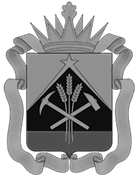 Комитет по охране объектов культурного наследия Кузбасса(Комитет по охране ОКН Кузбасса)П Р И К А З___ ________ 2024 г. 								                     № ___г. КемеровоОб утверждении особенностей (предмет охраны) 
объекта культурного наследия регионального 
значения «Дом кино «Москва», расположенного 
по адресу: Кемеровская область – Кузбасс, 
г. Кемерово, ул. Дзержинского, д. 2, границ 
его территории и требований к осуществлению 
деятельности в границах его территорииВ соответствии со статьями 3.1, 5.1, 33 Федерального закона от 25.06.2002 
№ 73-ФЗ «Об объектах культурного наследия (памятниках истории и культуры) народов Российской Федерации», подпунктом 23 статьи 4 Закона Кемеровской области от 29.12.2015 № 140-ОЗ «Об объектах культурного наследия (памятниках истории и культуры)», пунктом 4.10.9 Положения о Комитете по охране объектов культурного наследия Кузбасса, утвержденного постановлением Правительства Кемеровской области – Кузбасса от 23.03.2020 № 168, п р и к а з ы в а ю:Утвердить прилагаемые:Особенности (предмет охраны) объекта культурного наследия регионального значения «Дом кино «Москва», расположенного по адресу: Кемеровская область – Кузбасс, г. Кемерово, ул. Дзержинского, д. 2.Границы территории объекта культурного наследия регионального значения объекта культурного наследия регионального значения «Дом кино «Москва», расположенного по адресу: Кемеровская область – Кузбасс, г. Кемерово, ул. Дзержинского, д. 2.Требования к осуществлению деятельности в границах территории объекта культурного наследия регионального значения «Дом кино «Москва», расположенного по адресу: Кемеровская область – Кузбасс, г. Кемерово, 
ул. Дзержинского, д. 2.2. Настоящий приказ подлежит опубликованию на сайте «Электронный бюллетень Правительства Кемеровской области - Кузбасса» и размещению 
на официальном сайте Комитета по охране объектов культурного наследия Кузбасса. 3. Контроль за исполнением настоящего приказа оставляю за собой.Председатель Комитета						                 В.И. ФедотоваОсобенности (предмет охраны) объекта культурного 
наследия регионального значения «Дом кино «Москва», 
расположенного по адресу: Кемеровская область – 
Кузбасс, г. Кемерово, ул. Дзержинского, д. 2                                                                 УТВЕРЖДЕНЫ                                                         приказом Комитета по охране                                                                           объектов культурного наследия КузбассаГраницы территории объекта культурного наследия 
регионального значения «Дом кино «Москва», 
расположенного по адресу: Кемеровская область – 
Кузбасс, г. Кемерово, ул. Дзержинского, д. 2Граница территории объекта культурного наследия проходят от точки пересечения условной линии, проходящей по южному краю проезда вдоль южного фасада кинотеатра, с условной линией, проходящей по восточному краю проезда вдоль восточного фасада по вышеуказанной линии на север до пересечения 
с условной линией, проходящей по северо-восточному краю разворотной площадки, далее по этой линии на северо-запад, до пересечения с условной линией, проходящей по северному краю проезда вдоль северного фасада, далее по этой линии на запад до пересечения с условной линией, совпадающей с северо-восточным краем полукруглого проезда к зданию кинотеатра, далее по этой линии на северо-запад до пересечения с условной линией, проходящей по восточному краю тротуара вдоль ул. Дзержинского, далее по этой линии на юг до пересечения 
с условной линией, проходящей по юго-восточному краю полукруглого проезда, далее по этой линии на северо-восток до пересечения с условной линией, проходящей по южному краю проезда вдоль южного фасада кинотеатра, далее 
по этой линии на восток до исходной точки.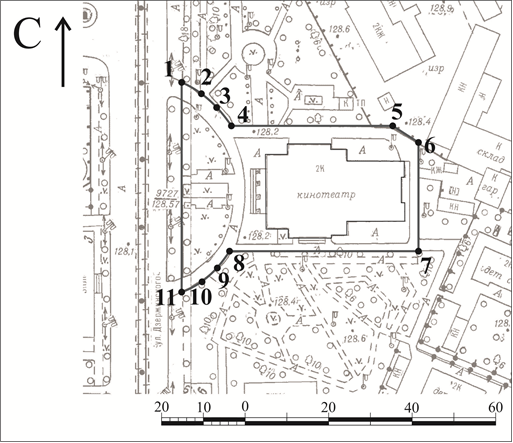 Таблица координат границ территории 
объекта культурного наследия регионального 
значения «Дом кино «Москва», расположенного 
по адресу: Кемеровская область – Кузбасс, 
г. Кемерово, ул. Дзержинского, д. 2Система координат: местная г. Кемерово* - нумерация поворотных точек начинается с крайней северной точки, далее по часовой стрелке                                                          УТВЕРЖДЕНЫ                                                         приказом Комитета по охране                                                                           объектов культурного наследия КузбассаТребования к осуществлению деятельности 
в границах территории объекта культурного 
наследия регионального значения «Дом кино «Москва», 
расположенного по адресу: Кемеровская область – 
Кузбасс, г. Кемерово, ул. Дзержинского, д. 21. На территории объекта культурного наследия запрещается:а) размещение наружной рекламы на фасадах и территории объекта культурного наследия, за исключением наружной рекламы, содержащей исключительно информацию о проведении на объекте культурного наследия, 
его территории театрально-зрелищных, культурно-просветительных и зрелищно-развлекательных мероприятий или исключительно информацию об указанных мероприятиях с одновременным упоминанием об определенном лице как о спонсоре конкретного мероприятия при условии, если такому упоминанию отведено не более чем десять процентов рекламной площади (пространства); б) строительство объектов капитального строительства и увеличение объемно-пространственных характеристик существующих объектов капитального строительства; в) проведение земляных, строительных, мелиоративных и иных работ, 
за исключением работ по сохранению объекта культурного наследия 
или его отдельных элементов, сохранению историко-градостроительной 
или природной среды объекта культурного наследия, работ по ремонту (замене) подземных коммуникаций инженерно-технического обеспечения объекта культурного наследия,На территории объекта культурного наследия  разрешается:реставрационное воссоздание утраченных элементов и устранение диссонирующих объектов в соответствии с согласованным  в установленном порядке проектом комплексной научной реставрации и приспособления;обеспечение пожарной безопасности объекта культурного наследия 
и его защита от динамических воздействий (вибрация от транспортных сооружений и магистрали городского значения), предусматривающая прогноз ожидаемых 
и существующий воздействий с комплексом мероприятий по защите объекта культурного наследия от негативного влияния динамических воздействий; установка информационных надписей и обозначений на объекте культурного наследия;г) ведение хозяйственной деятельности, в том числе по благоустройству 
и озеленению, не противоречащей требованиям обеспечения сохранности объекта культурного наследия и позволяющей обеспечить функционирование объекта культурного наследия в современных условиях.                                                          УТВЕРЖДЕНЫ                                                         приказом Комитета по охране                                                                           объектов культурного наследия КузбассаНаименование 
объекта Дом кино «Москва»Время создания 
(возникновения) 
объекта, автор1937 годАрхитекторы Д.Ф. Зезин, С.П. СкобликовАдрес (местонахождение) объектаКемеровская область – Кузбасс, г. Кемерово, 
ул. Дзержинского, д. 2Документ о принятии на государственную охрануРешение Исполнительного комитета Кемеровского областного Совета народных депутатов 
от 06.05.78  № 212 «Об утверждении списка памятников истории и культуры местного значения»Предмет охраныГрадостроительные характеристики- островное расположение здания в сквере, 
с отступом от линии застройки;- первоначальные габариты, силуэт здания, высотные отметки композиционных объемов, коньков, аттиков и венчающих карнизов.Объемно-пространственная структура здания:объемно-пространственная композиция в габаритах капитальных конструкций;первоначальная конфигурация плана здания;этажность. Первоначальная форма крыши – скатная, 
с аттиками на главном и дворовом фасадах. Первоначальные капитальные конструкции композиционных объемов.Композиционное и архитектурно-художественное оформление фасадов:двухэтажные портики на двух столбах квадратного сечения;балкон-терраса над главным входом на спаренных колоннах круглого сечения;размеры и расположение оконных и дверных проемов;профилированные наличники оконных и дверных проёмов;оформление оконных проёмов боковых фасадов замковым завершением;первоначальный рисунок оконных переплётов; пилястровые портики боковых фасадов;ордерные пилястры главного фасада;венчающий аттик, отделенный карнизом;опоясывающий карниз на кронштейнах;профилированные тяги, стилизованные упрощенные капители столбов, колонн и пилястр, арочные ниши, филёнки.Материал исполнения:стены, колонны, столбы – кирпичные, оштукатуренные;перекрытия портиков – деревянные, кессонированные;карнизы на кронштейнах – бетонные;лепные украшения – гипсовые. Виды отделки фасадной поверхности: окраска по штукатурке;рустовка поля стены первого этажа;рустовка столбов портиков;первоначальное колористическое решение – оттенки желтого цвета, с выделением декоративных деталей белым цветом.8. Первоначальная пространственно-планировочная структура интерьеров:объемно-планировочная структура и габариты внутренних помещений в капитальных конструкциях;перекрытия и существующие высотные отметки интерьеров, исключая поздние включения;местоположение и первоначальные габариты внутренних лестниц.Конструктивные элементы:несущие конструкции (стены, столбы, колонны) – кирпичные;перекрытия межэтажные – монолитные железобетонные балочного типа;перекрытия чердачные – деревянные щиты 
по деревянным балкам, оштукатуренные по дранке;лестницы – монолитные железобетонные 
по косоурам, с ограждением из чугунного литого балясника;Архитектурно-художественное оформление интерьеров:стены, потолки – окраска по штукатурке, 
за исключением поздней отделки фойе 1 этажа 
и облицовки стен зрительных залов акустической плиткой;упрощенные капители внутренних колонн, лепной декор фойе и большого зала – розетка центральной люстры, гирлянды, профилированные карнизы, тяги, кронштейны;бронзовая люстра большого зала. Мемориальная доска с текстом: «Здесь работал с июня 1939 г. по июнь 1941 г. отважный воин Великой отечественной войны 1941-1945 гг. Герой Советского Союза Мызо Владимир Иванович (1915-1944 гг.)».№ поворотной точки*XYПлощадь, м2115997.2449  14733.32557157,83216005.9721  14727.9749316013.6715  14721.2286416020.1223  14713.2800516096.7519  14712.5873616108.9594  14705.4305716109.0874  14653.6306816019.2066  14652.9421916013.0813  14645.24191016005.5291  14638.93501115996.8603  14634.2806